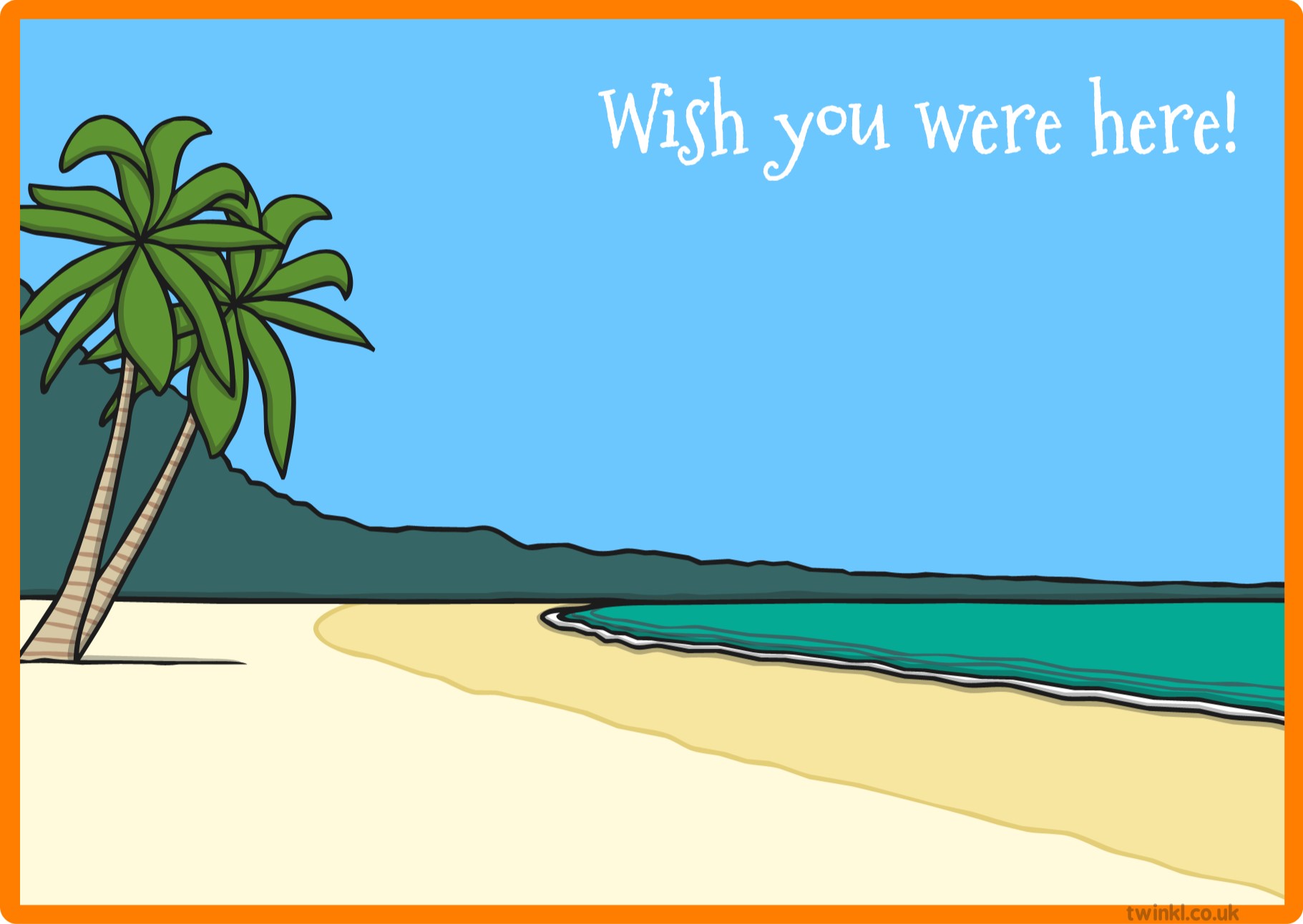 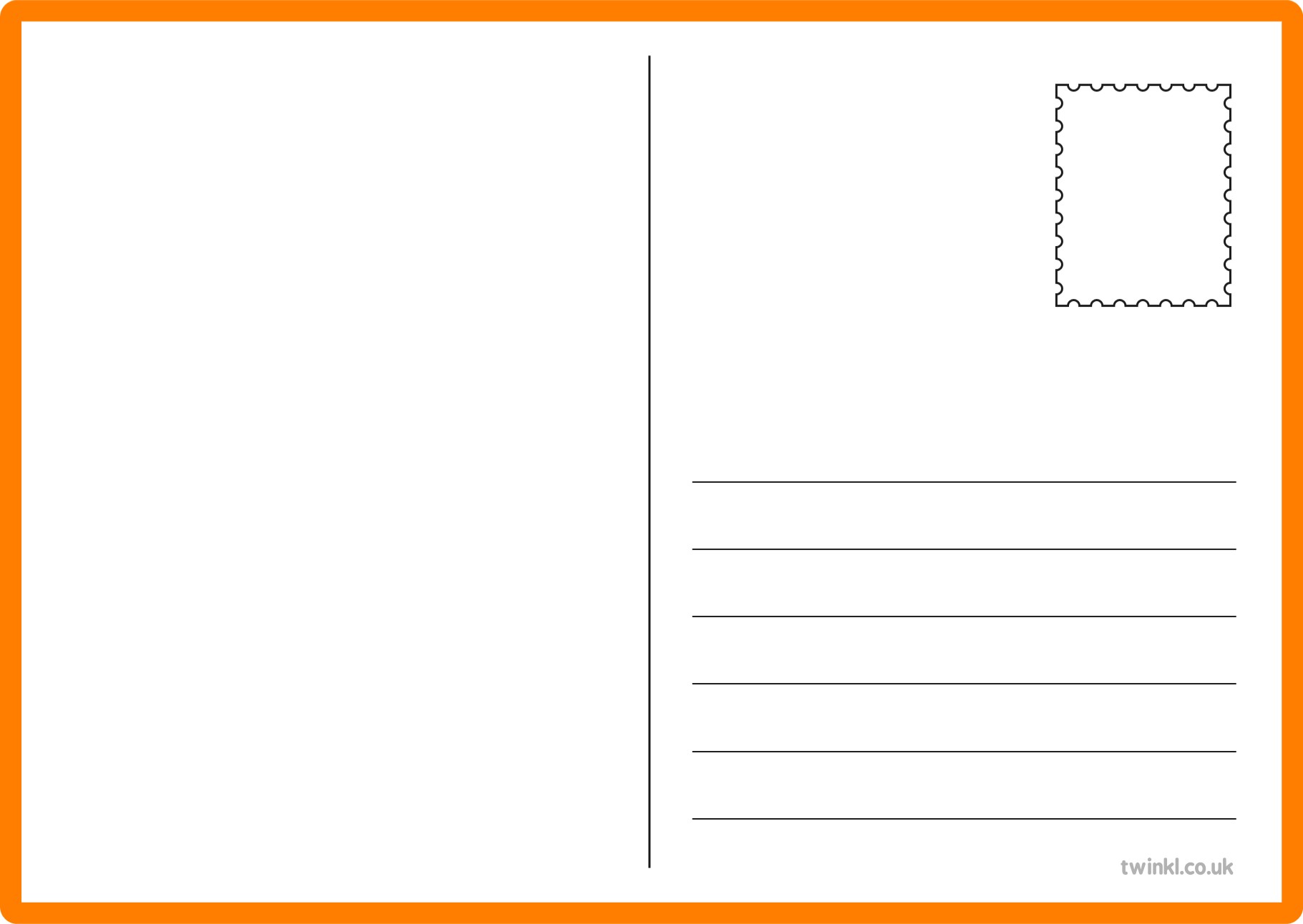 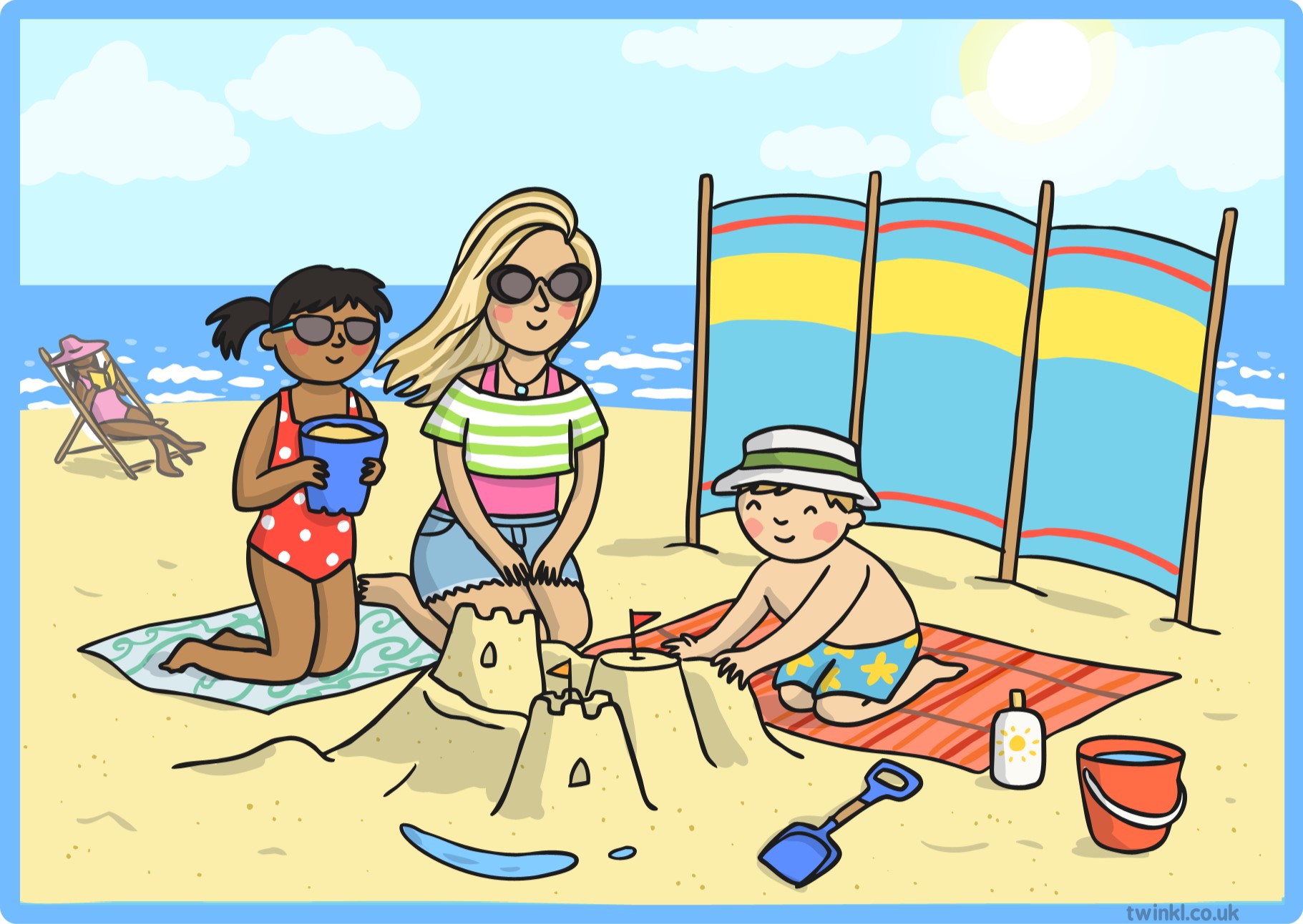 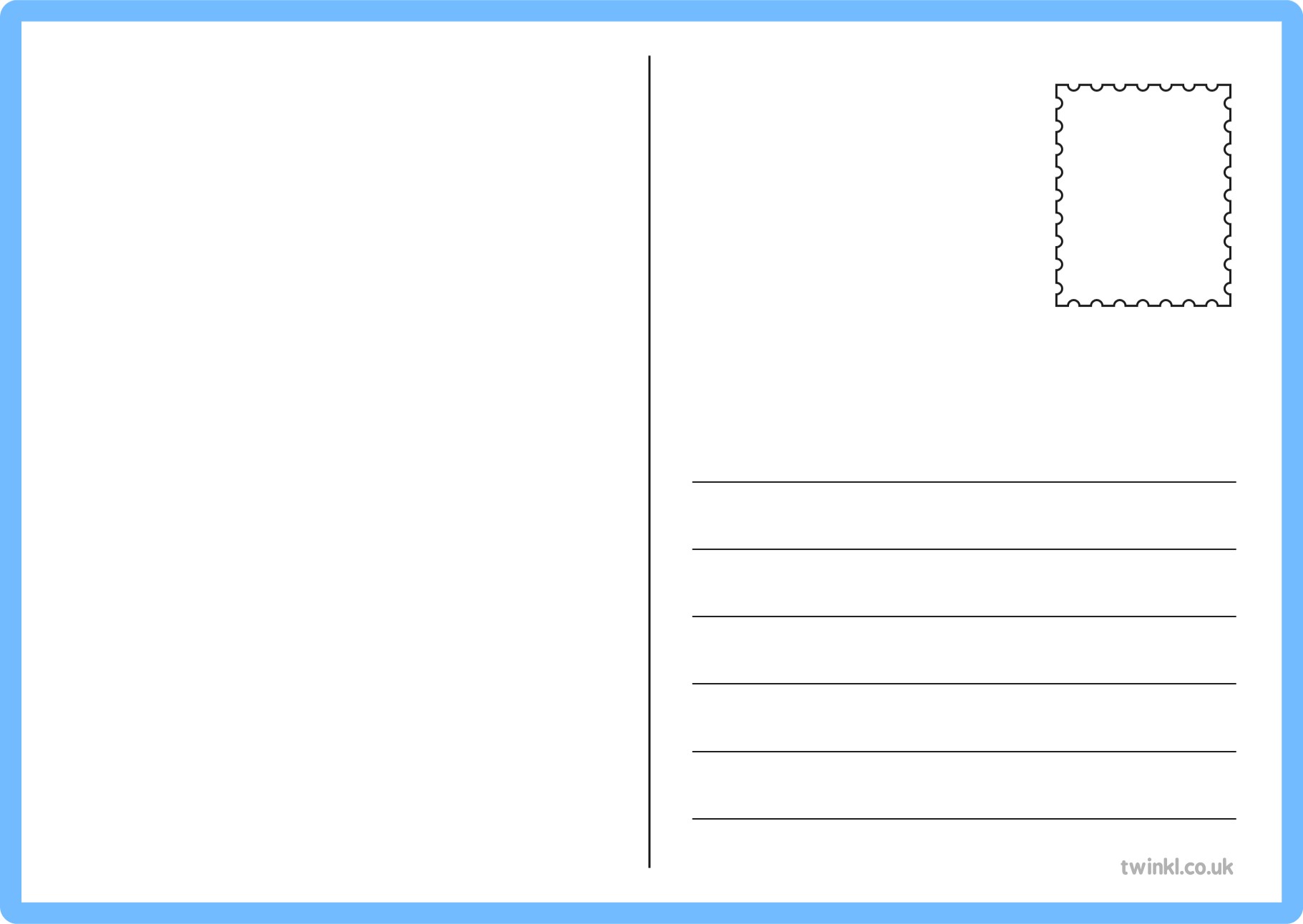 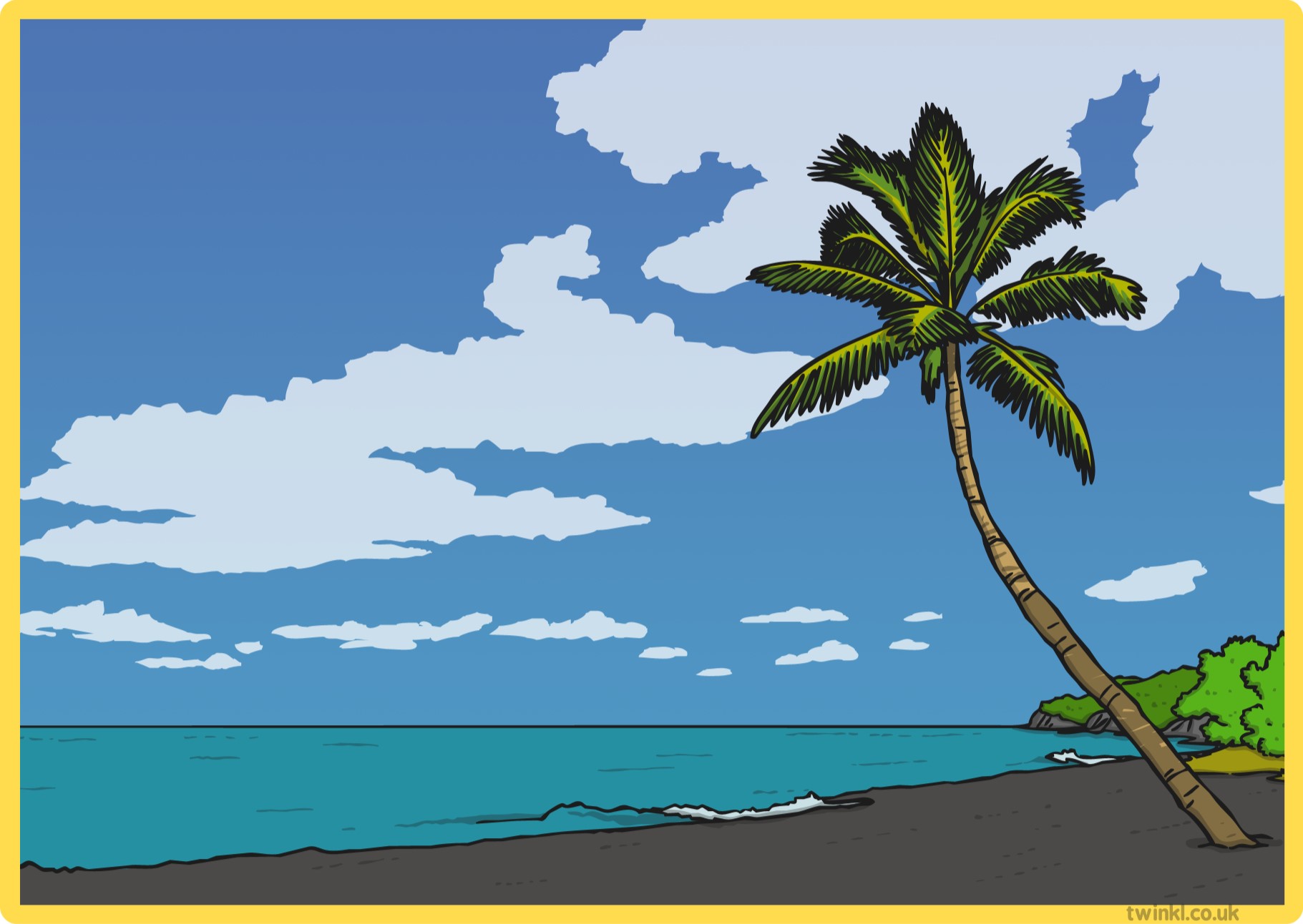 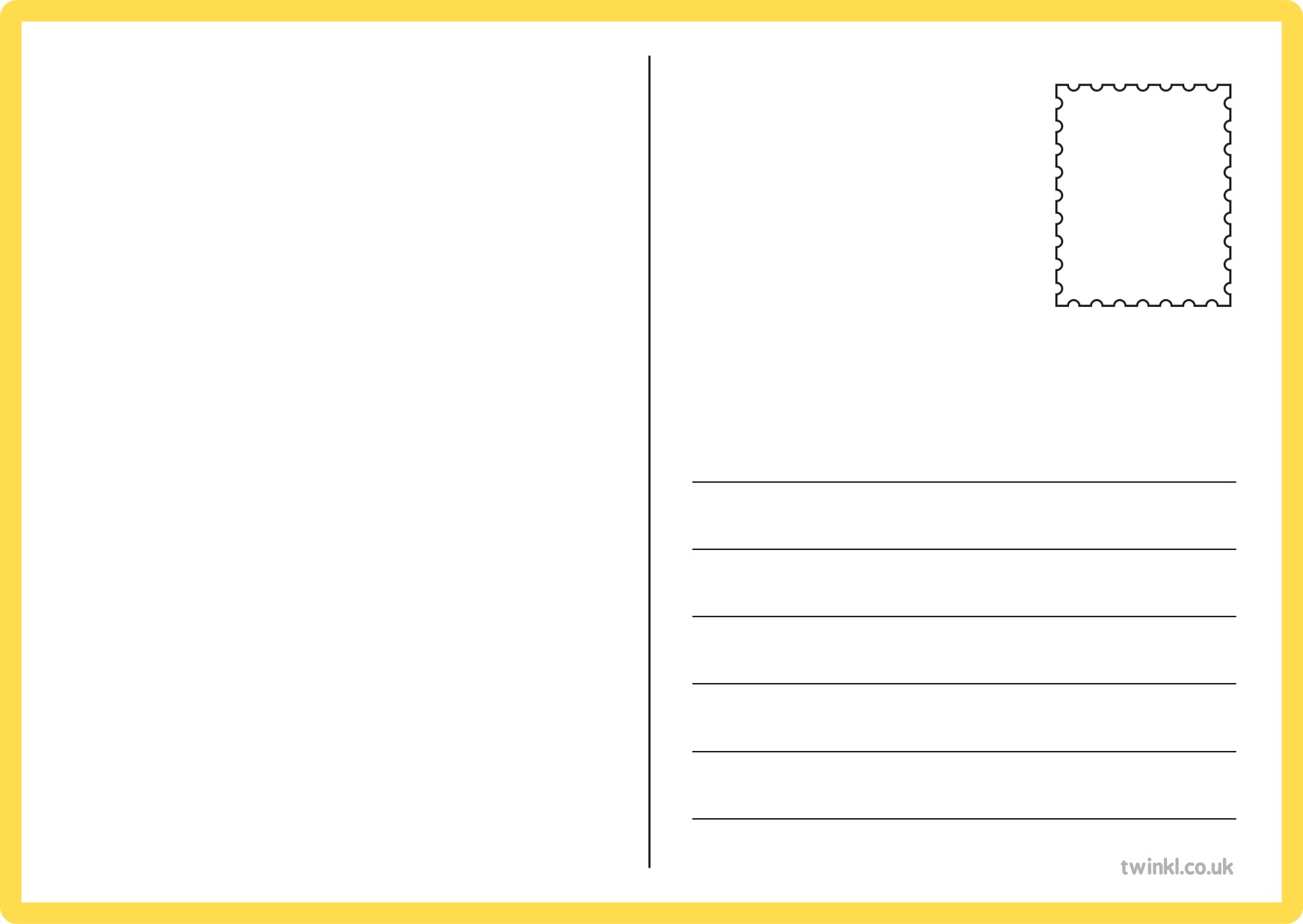 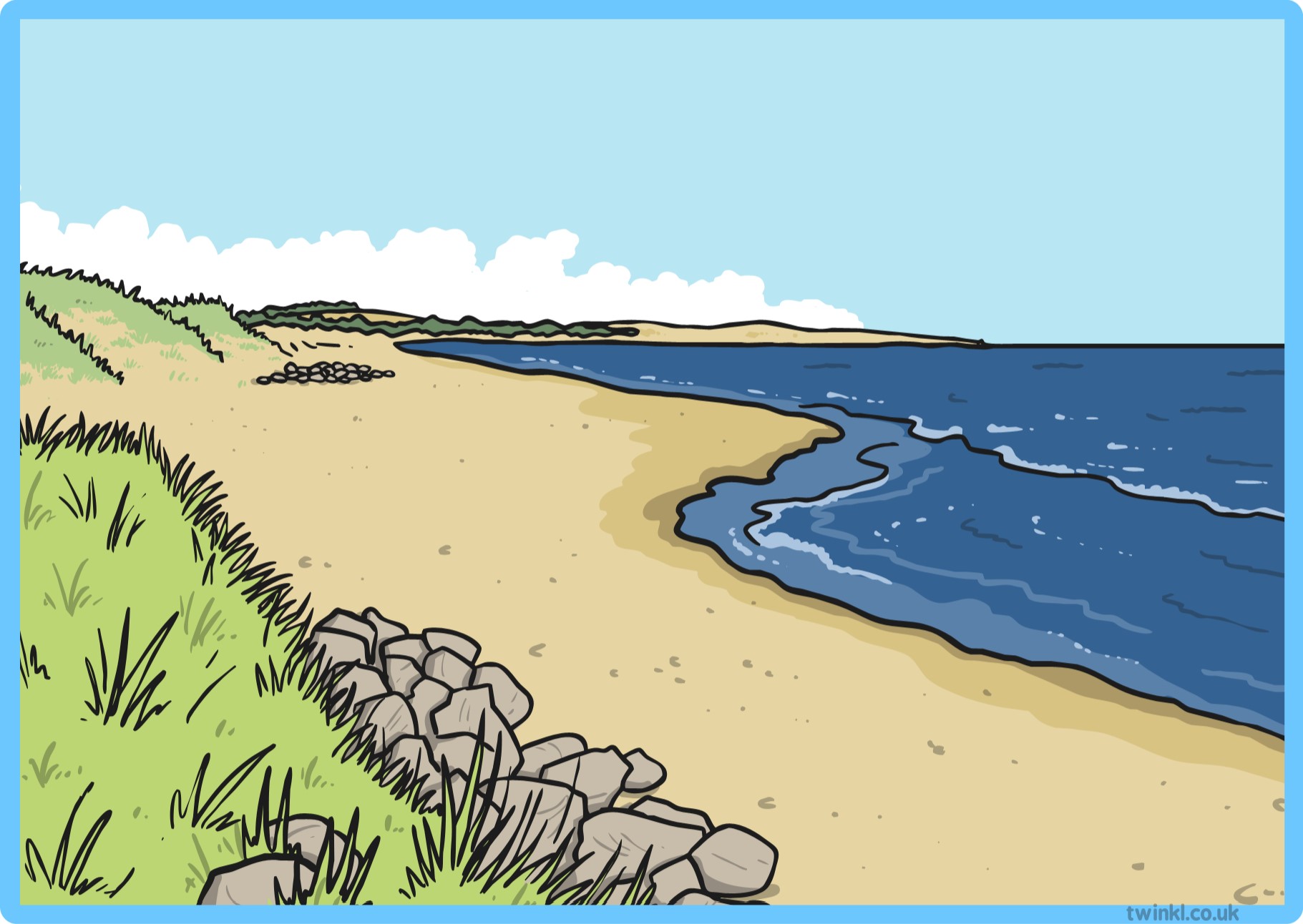 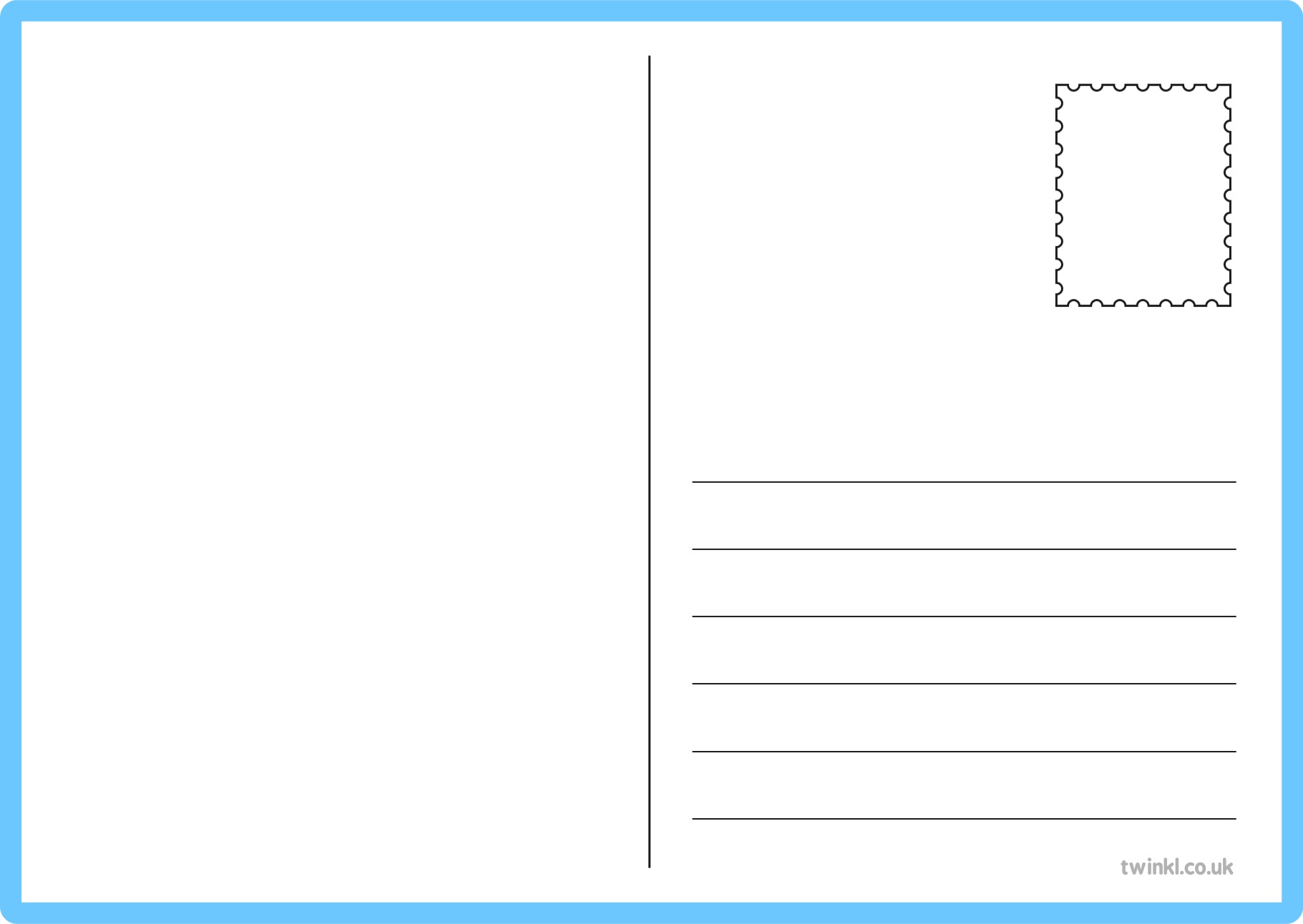 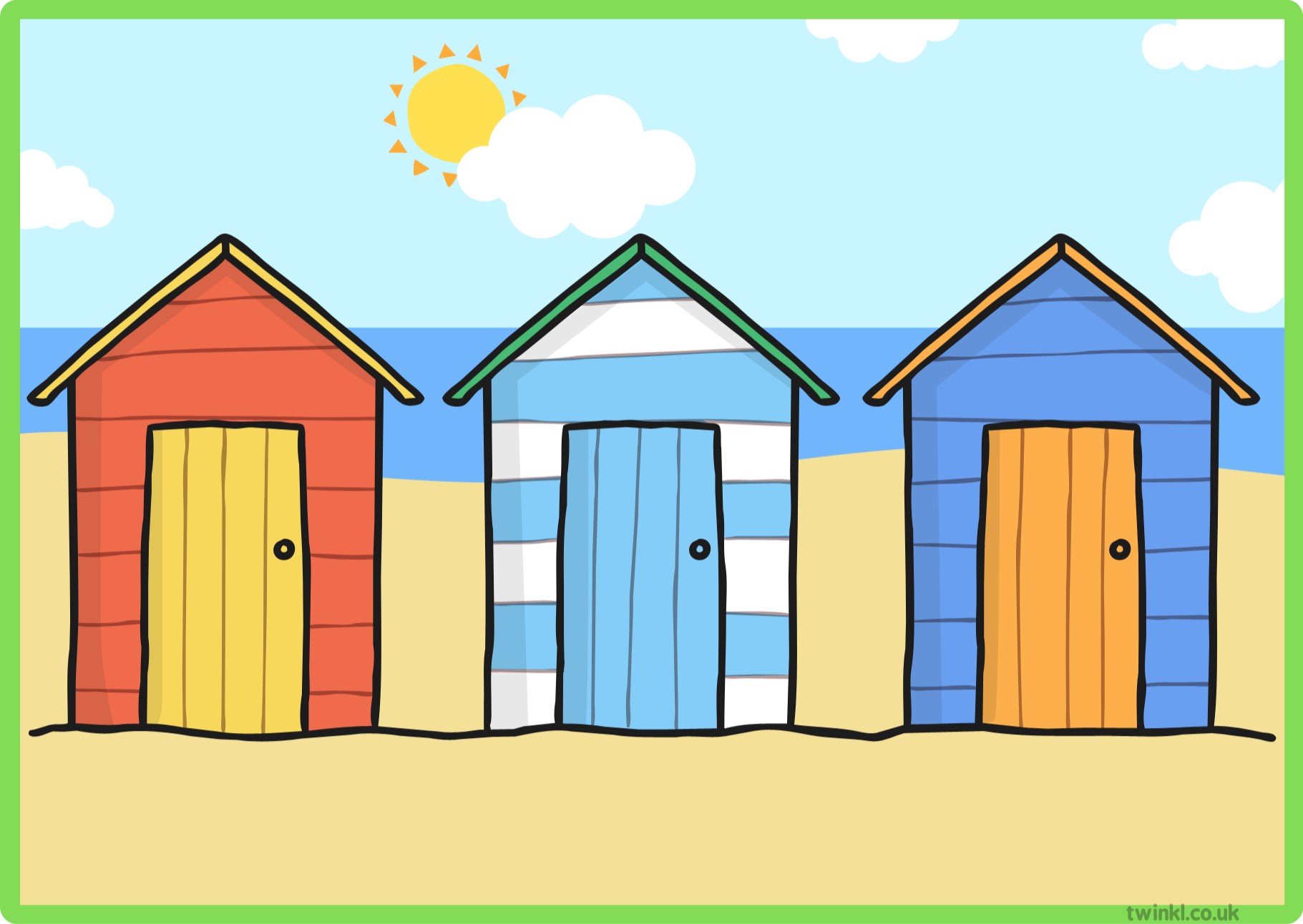 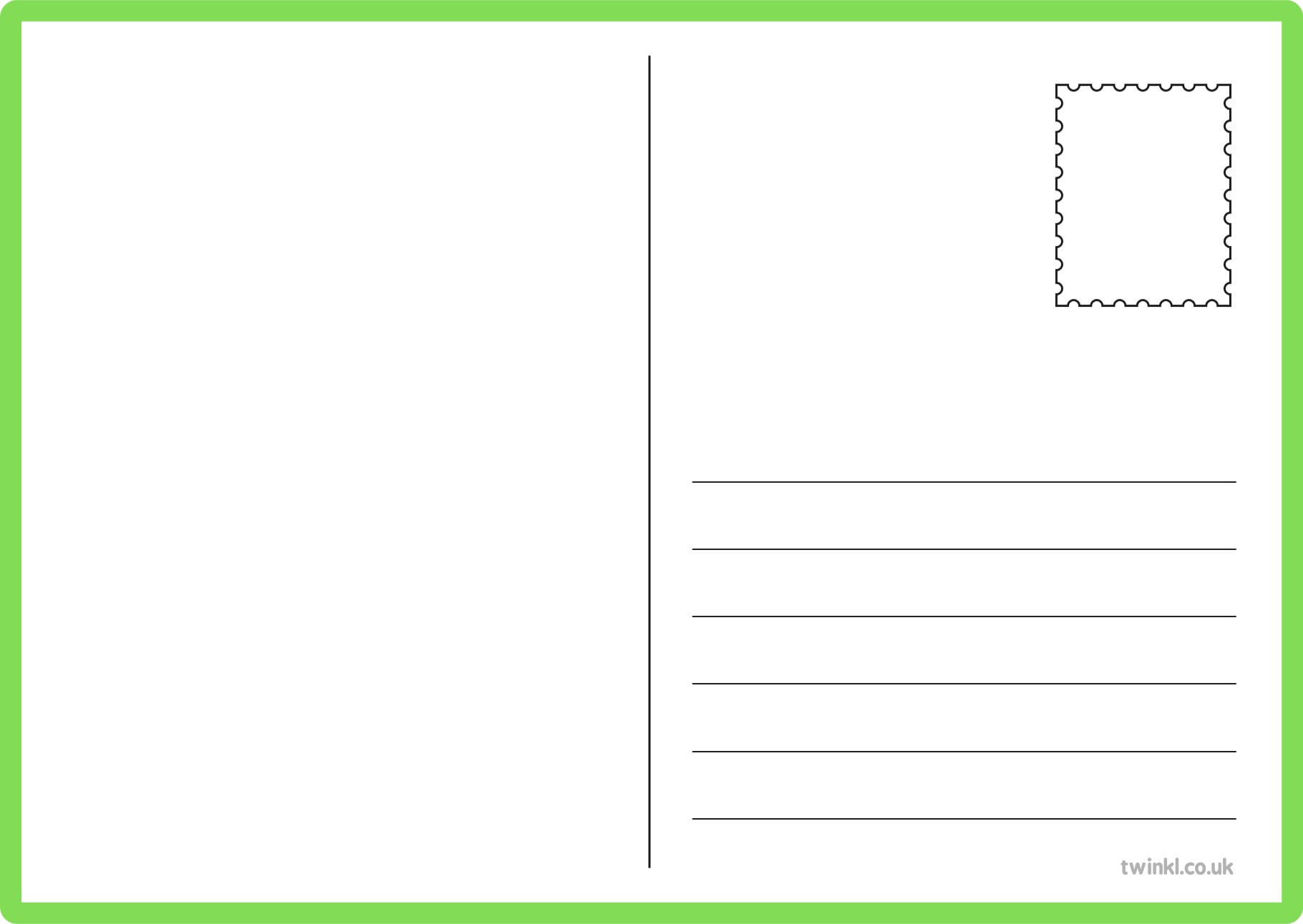 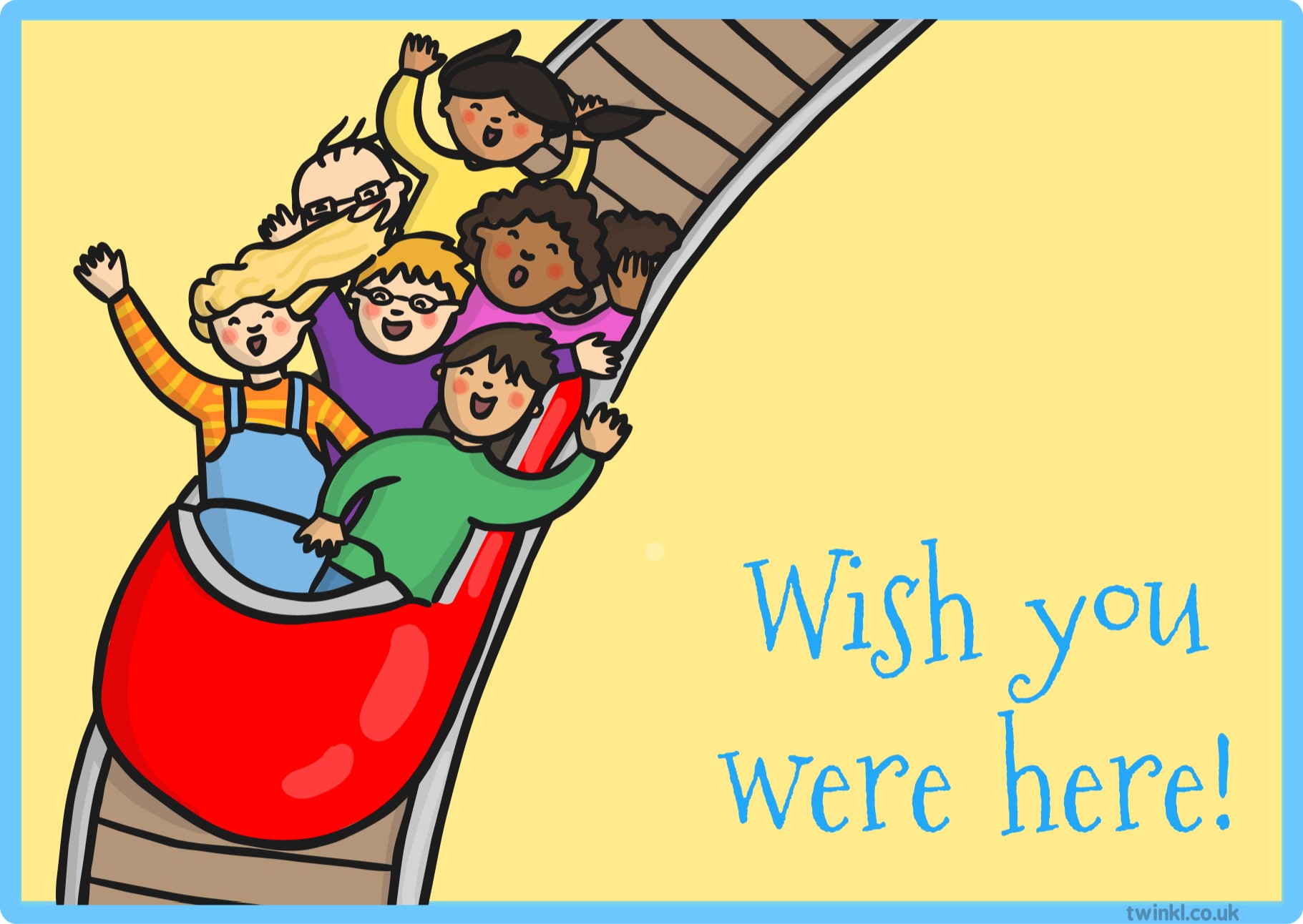 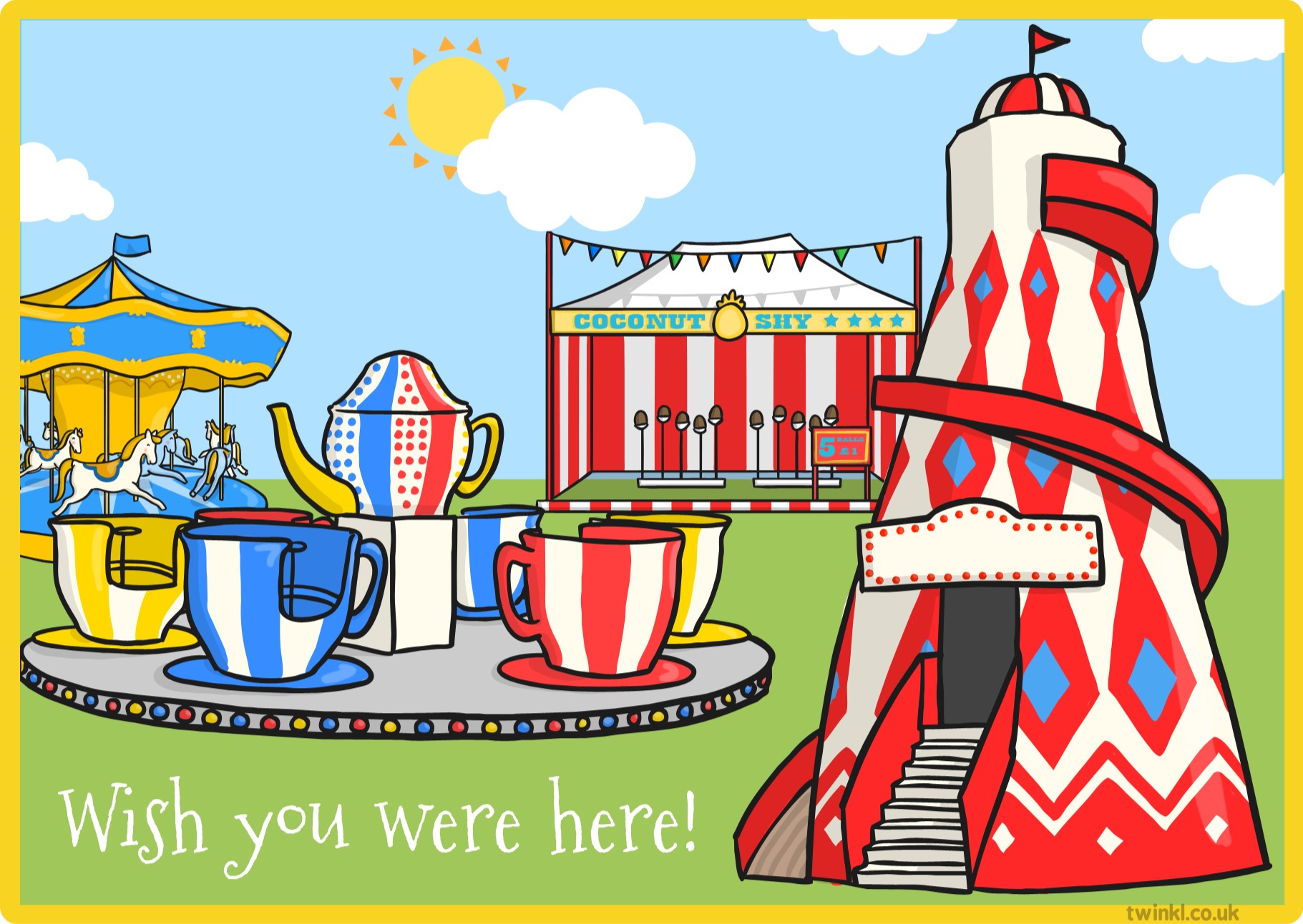 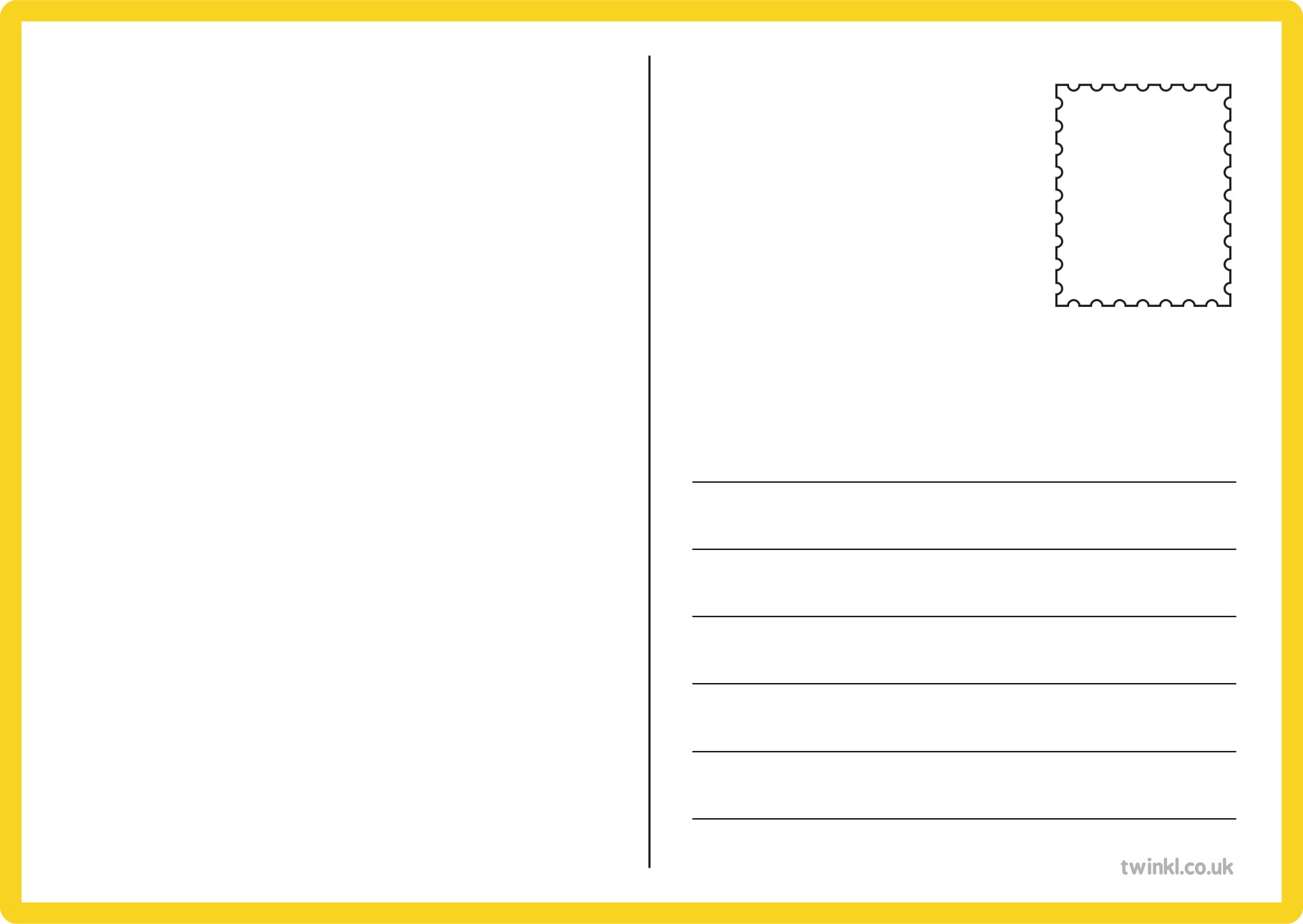 	Wish you were here!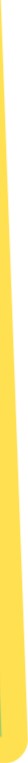 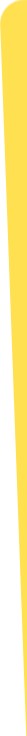 twinkl.co.uk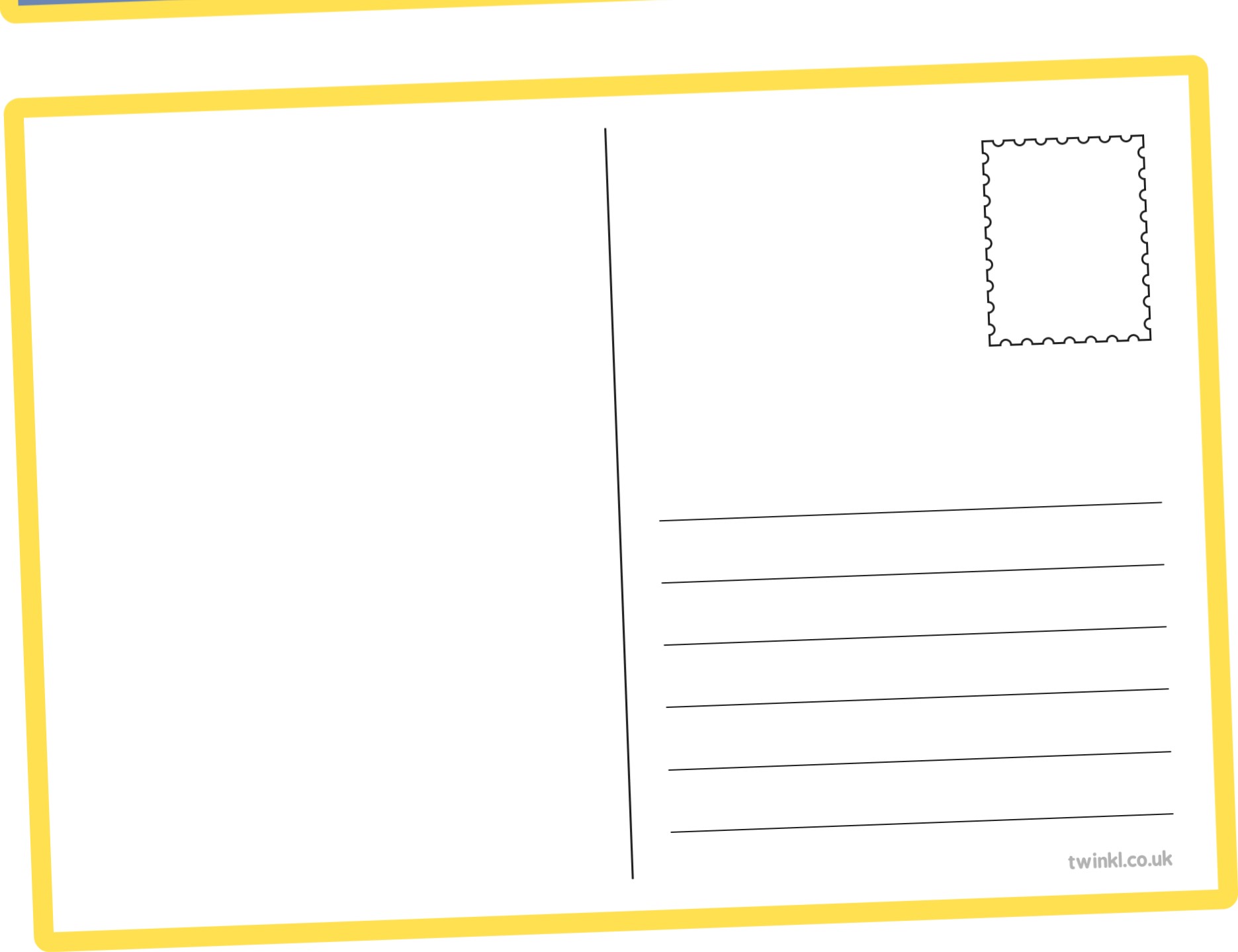 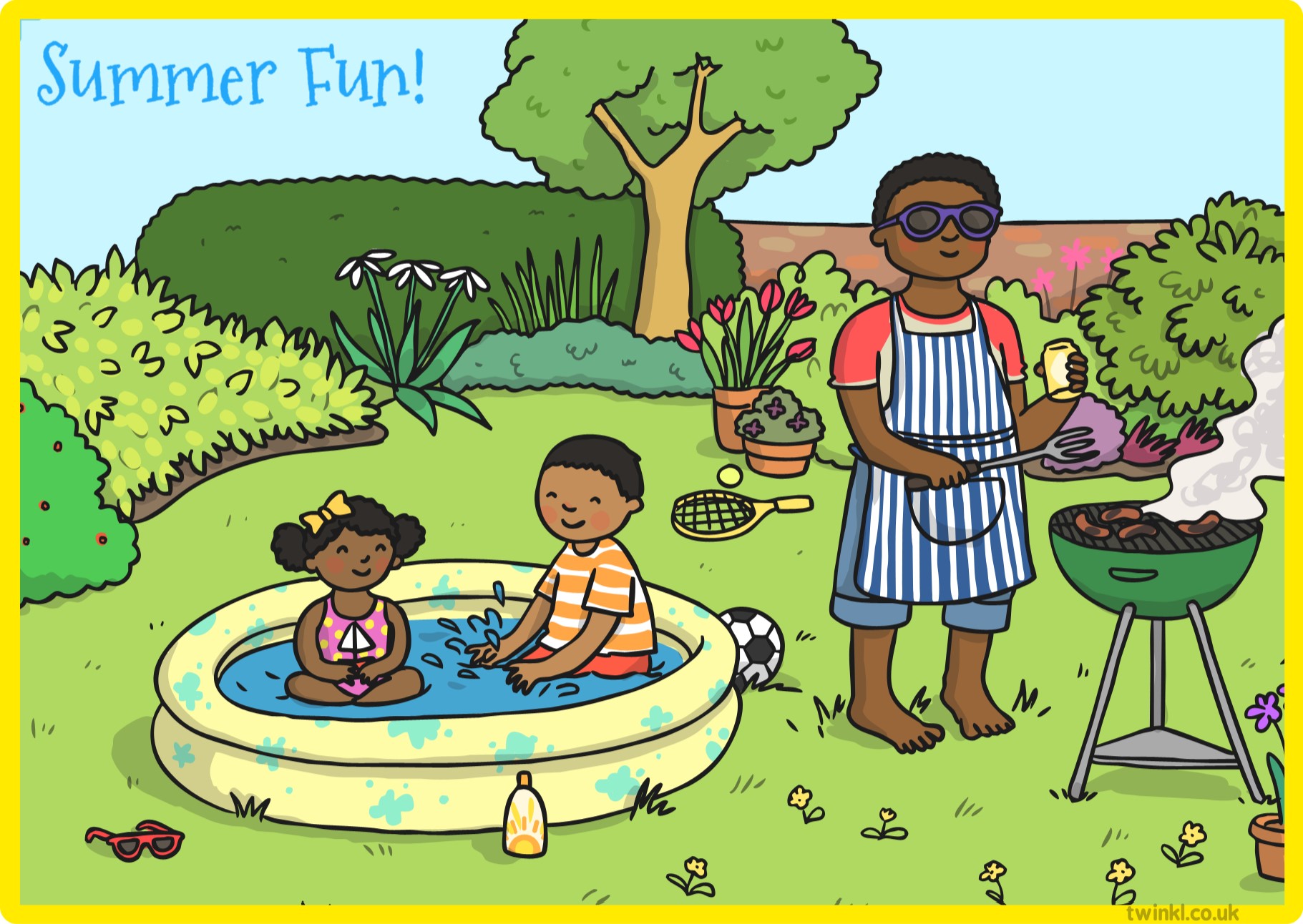 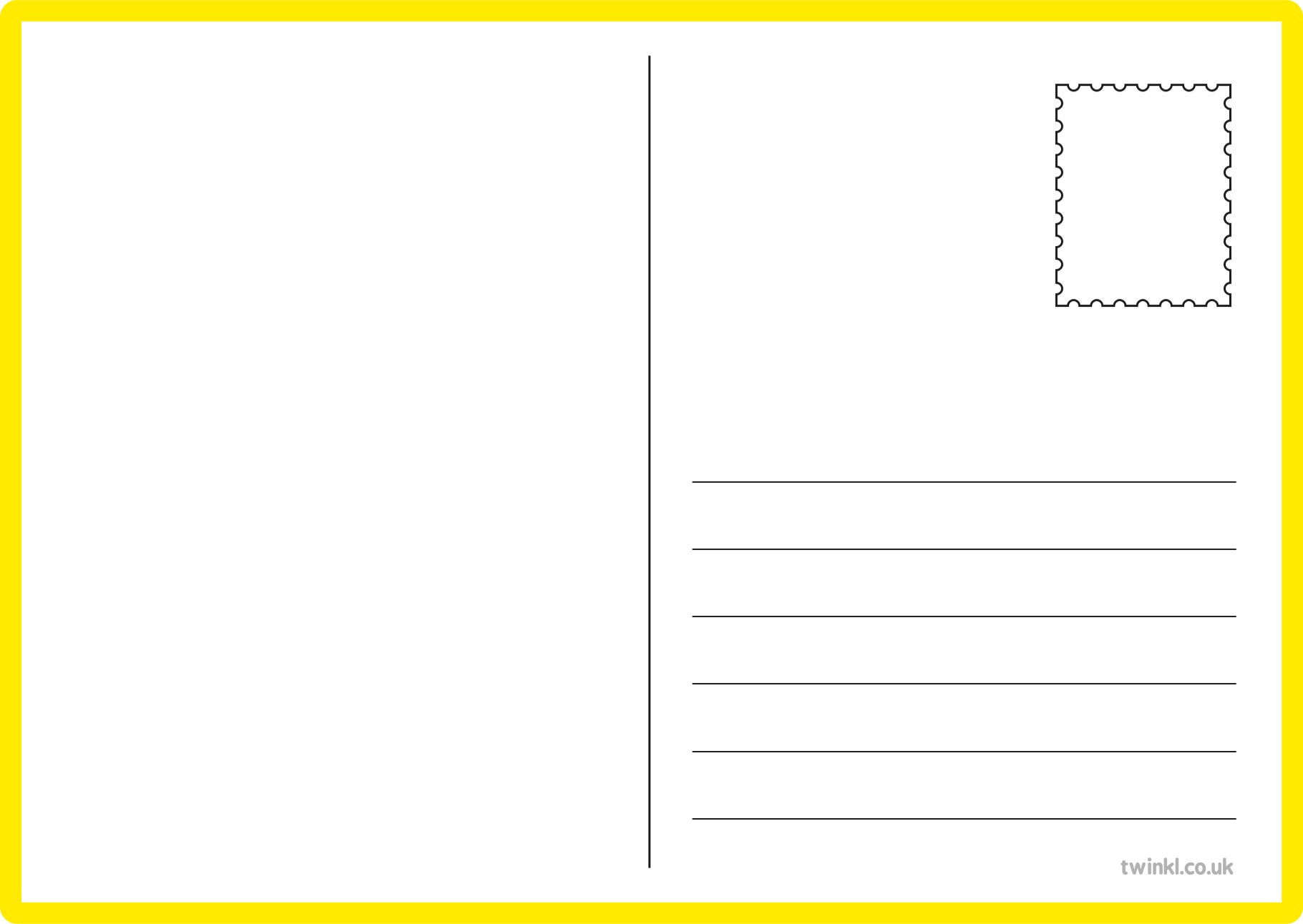 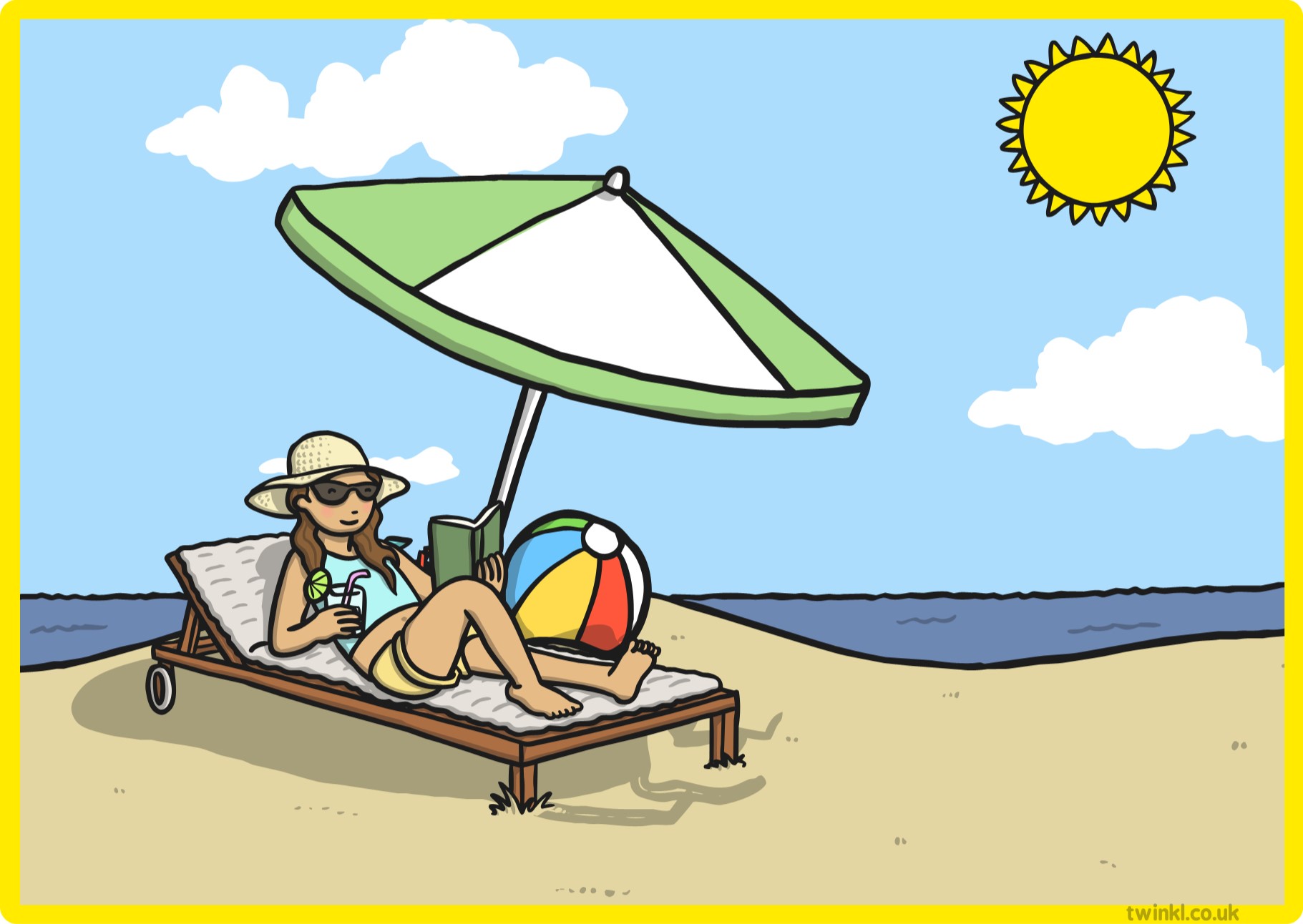 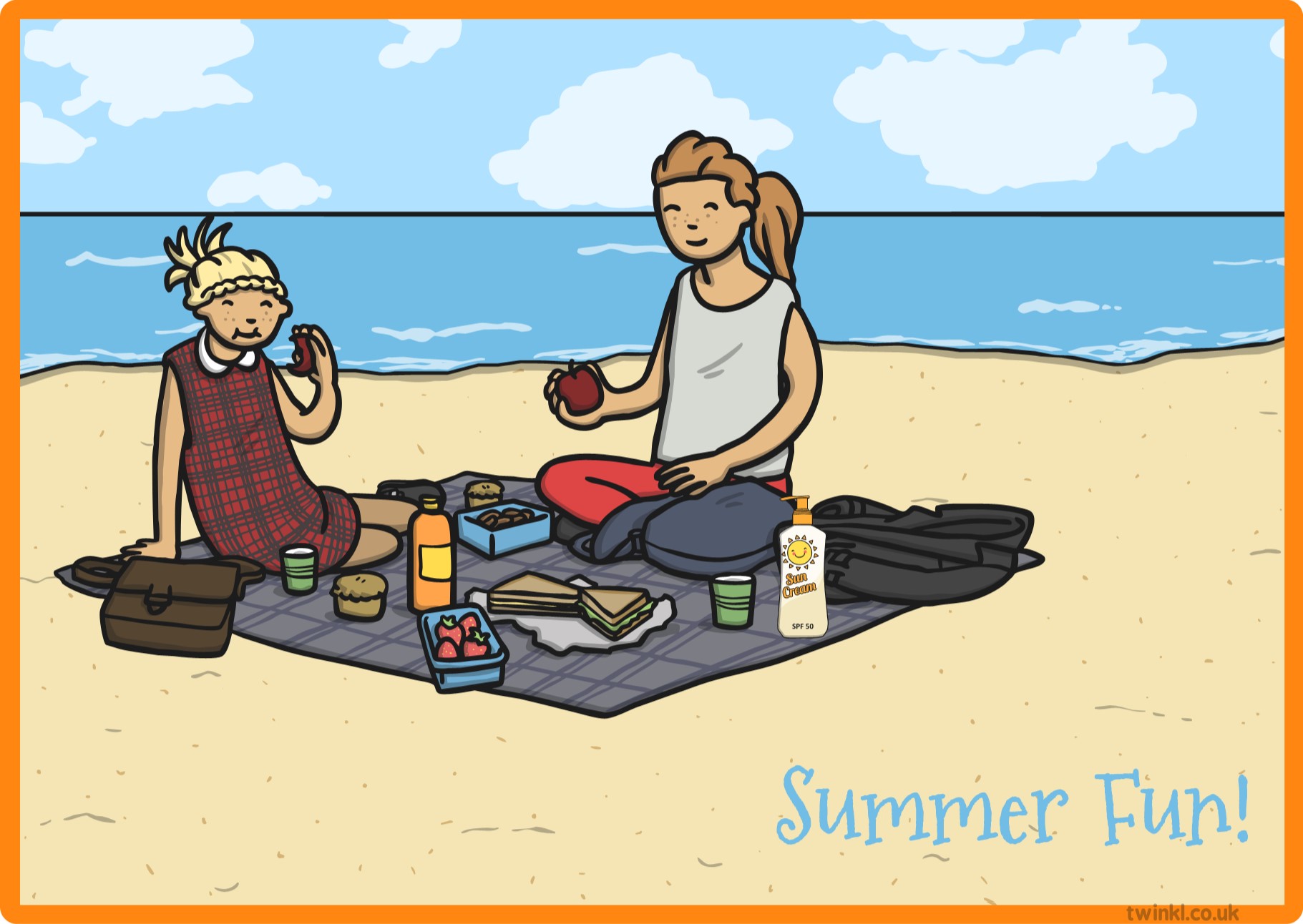 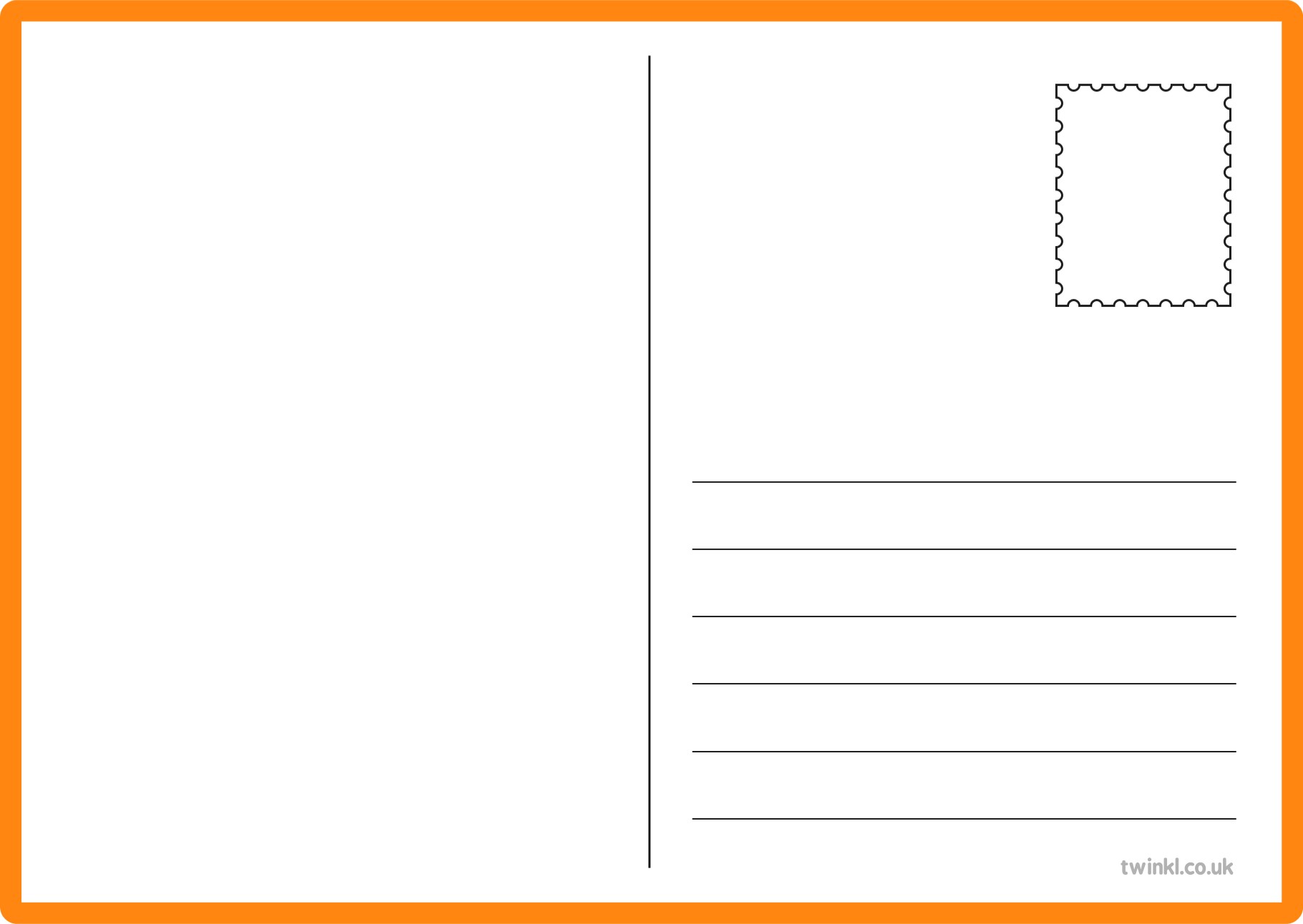 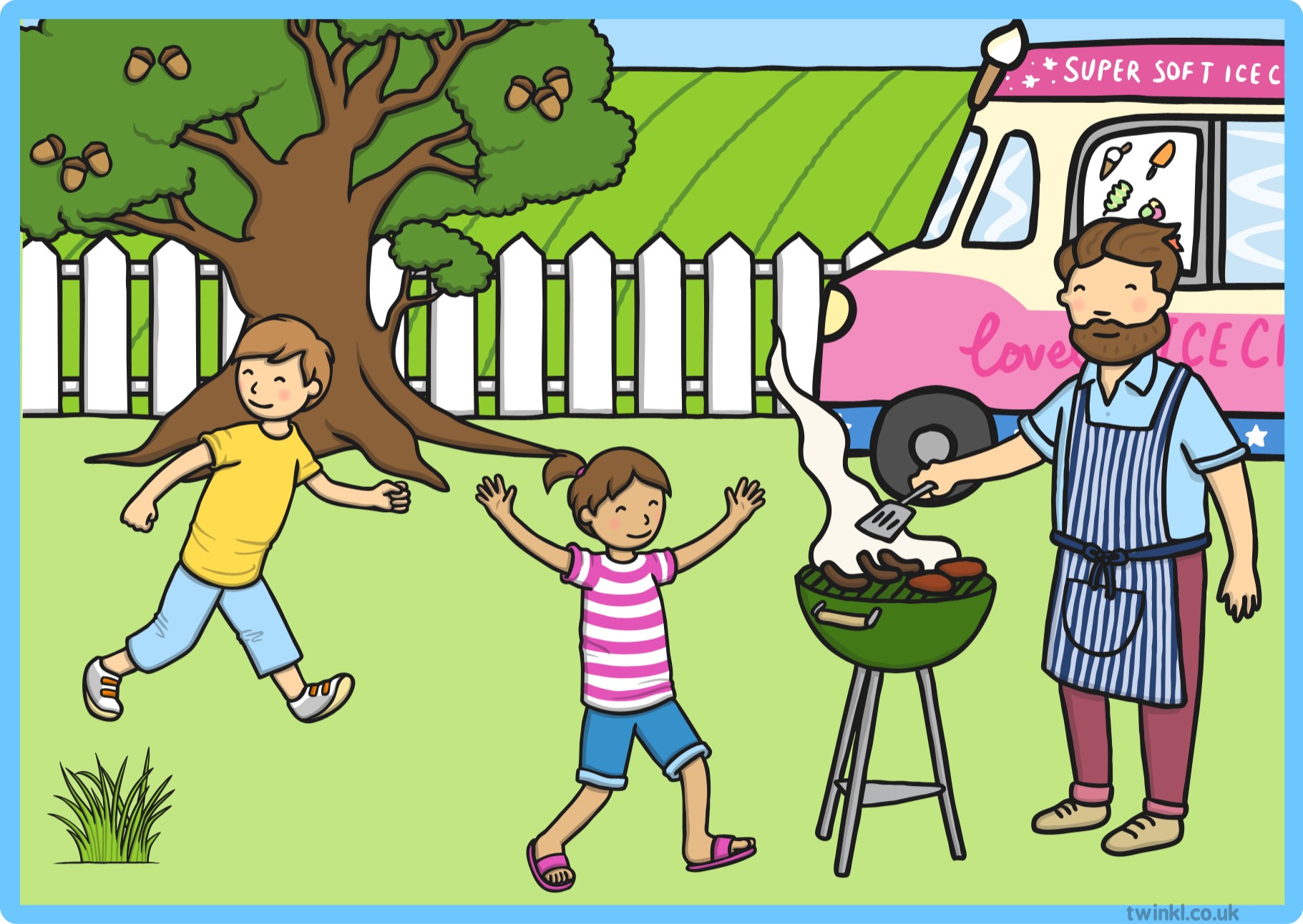 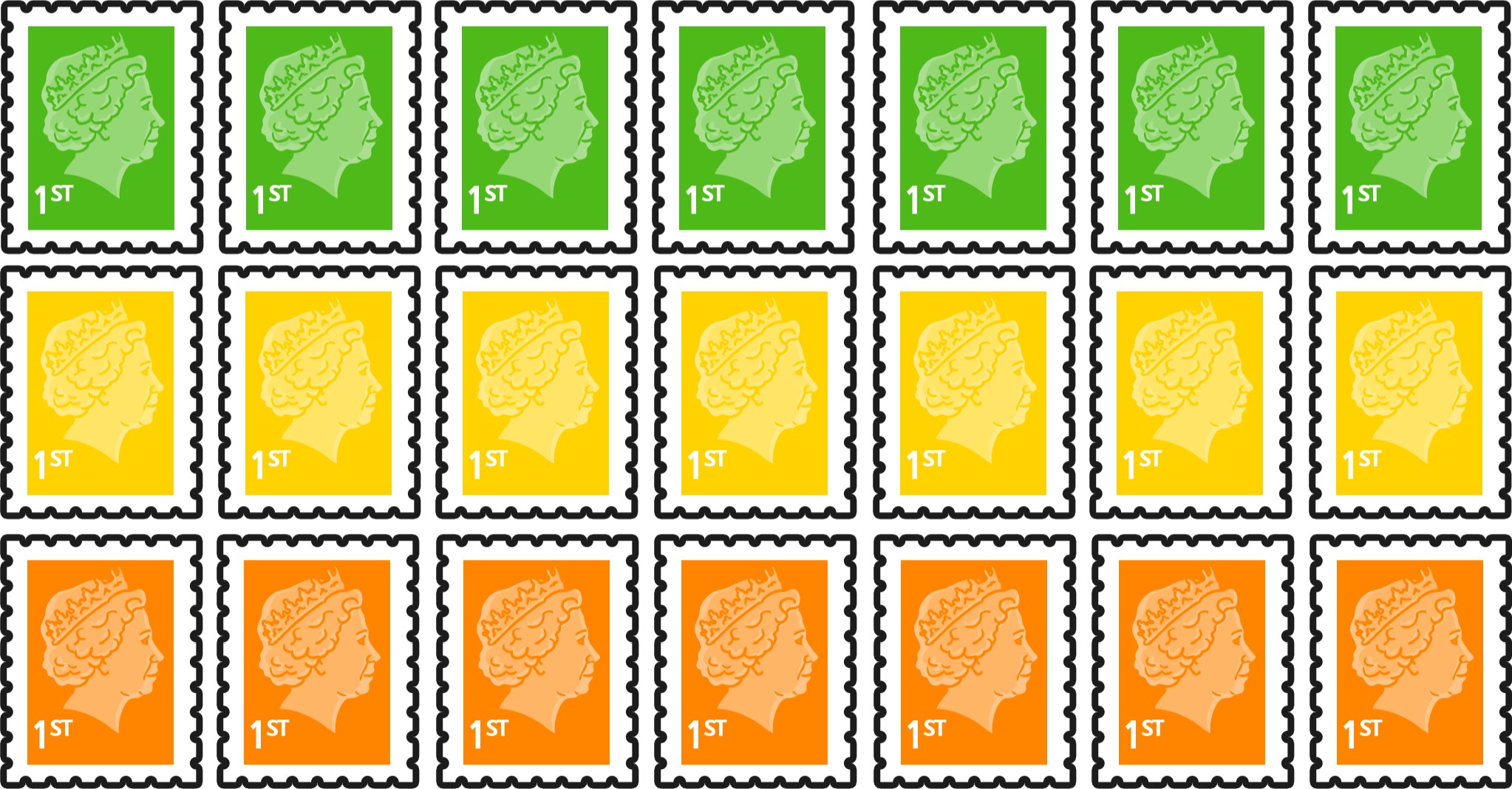 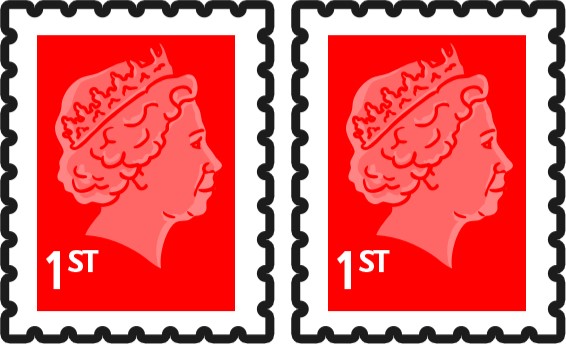 